Formation sur l'OEPP Travailler avec l'OEPP au niveau décentralisé Séminaire, xx - yy Mois 2021/2022 Haut-parleursThèmes clésIntroduction à l'OEPPCompétences de l'OEPPEnquêtes de l'OEPPPoursuites et procèsCoopération avec les institutions, les États tiers et les États membres non participantsLangueXXNuméro de l'événement : XX Organisateurs XXX en coopération avec l'ERA Cofinancé par le Programme Justice de la Commission européenne. Union européenne (2014-2020)Travailler avec l'OEPP au niveau décentraliséLa formation dure 1,5 jour, y compris 3 pauses café et 1 déjeuner.Veuillez compter 30 minutes par présentation, 60 minutes par étude de cas et 90 minutes pour les présentations et les études de cas.Veuillez choisir le programme final parmi les modules suivants et insérer les horaires. Jour, xx Mois 2021	00:00	Accueil et introduction au programme	NNLes formateurs : NNModule I (4 heures) : Introduction à l'OEPP00:00 	1.1 Présentation : 	Introduction au budget de l'UE : Composition, nouveaux instruments, mode de gestion du budget, programmes financés par l'UE, etc. 	l'UE en général00:	001.2 Présentation : 	Introduction générale aux instruments de l'UE et à leur applicabilité au sein de l'OEPP/différences avec celui-ci : 	EAW, EIO, JITs : Sensibiliser à la manière dont l'OEPP s'inscrit généralement dans le 	le contexte juridique de l'UE00:	001.3 Présentation : 	Introduction à la base juridique de l'OEPP et à sa structure générale00:00	1.4 Présentation : 	Introduction générale aux droits procéduraux dans l'UE et sous l'OEPP00:00	1.5. Présentation : 	Introduction générale au traitement des informations par l'OEPP	CMS, échange/liens avec les systèmes nationaux, accès à l'information et protection des données (principes généraux/droit de l'Union applicable). 	protection des données (principes généraux/droit de l'Union applicable).00:00	1.6 Présentation et étude de cas : 	Introduction au traitement des dossiers OEPPModule II (90 minutes, éventuellement plus) : Compétences de l'OEPP 00:00	Présentation et études de cas	Compétences de l'OEPP	matérielle (PIF, art. 22 III) et territoriale, ainsi que l'exercice de ces compétences, les obligations de déclaration, le droit d'évocation et la coopération. 	ces compétences, les obligations de déclaration, le droit d'évocation et la coopération 	avec les organes et institutions nationaux fait partie du paquet.Module III (9 heures) : Enquêtes de l'OEPP 00:00	3.1 Présentation et études de cas : 	Ouverture des enquêtes 00:00	3.2 Présentation et études de cas	Mesures d'investigation disponibles 00:00	3.3 Présentation et études de cas 	Enquêtes transfrontalières00:00	3.4 Présentation et études de cas : 	Les relations avec les organes et institutions nationaux au cours d'une enquête	enquête00:00	3.5 Présentation et études de cas :	Protection des données 00:00	3.6 Présentation et études de cas :	Traitement des dossiers de l'OEPPModule IV (7,5 heures) : Poursuite et procès00:00	4.1 Présentation et études de cas	Recouvrement et confiscation des avoirs00:00	4.2 Présentation et études de cas	Admissibilité des preuves dans un procès00:00	4.3 Présentation et études de cas	Rejet des affaires 00:00	4.4 Présentation et études de cas	Poursuites devant les tribunaux nationaux00:00	4.5 Présentation et études de cas	Contrôle judiciaireModule V (90 minutes, éventuellement plus) : Coopération avec les institutions, les États tiers et les États membres non participants00:00	5. Présentation et études de cas	Les organisations partenaires (OLAF, Eurojust, Europol), les relations avec les États membres non participants et la coopération avec les pays tiers.	États membres non participants et la coopération avec les pays tiers00:00	Fin du séminaire 
Le programme peut faire l'objet de modifications.ObjectifCet événement fait partie d'un projet cofinancé par la Commission européenne dans le cadre de son programme Justice. Dans le cadre de ce projet, des séminaires nationaux ont lieu dans toute l'Union européenne afin de promouvoir le Parquet européen et de faciliter le travail quotidien des praticiens et des autres acteurs concernés dans le domaine judiciaire avec cette entité européenne nouvellement formée. Une partie de ce projet consiste en la distribution de matériel de formation standardisé réutilisable dans les formations futures.   Site webDe plus amples informations sur le projet ainsi qu'une bibliothèque complète comprenant des podcasts, des présentations, des textes juridiques et d'autres documents sont disponibles ici : https://era-comm.eu/training-on-eppo/Qui devrait y assister ?Procureurs nationaux et juges d'instruction lors de la sélection de l'école de la magistrature.Vos personnes de contactXXXXXXXXXXXXXXX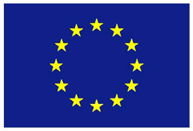 Avec le soutien financier du programme Justice 2014-2020 de la Commission européenne (Direction générale Justice).Le contenu de ce programme ne reflète que l'opinion de l'ERA et la Commission 
n'est pas responsable de l'usage qui pourrait être fait des informations qu'il contient. 